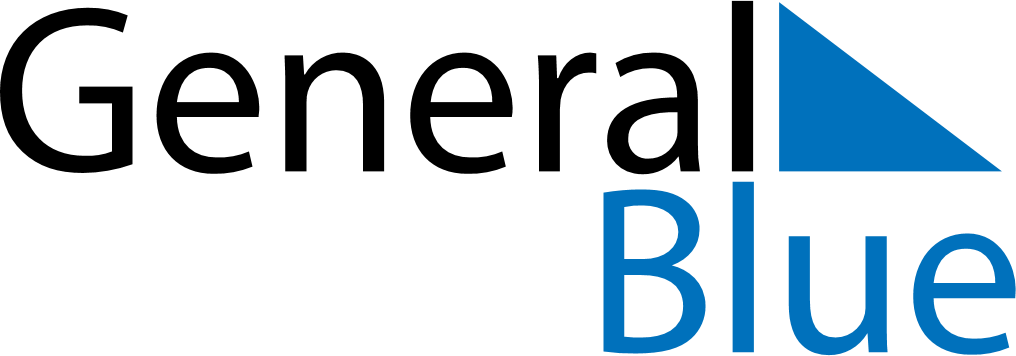 2026 – Q2Romania  2026 – Q2Romania  2026 – Q2Romania  2026 – Q2Romania  2026 – Q2Romania  AprilAprilAprilAprilAprilAprilAprilSundayMondayTuesdayWednesdayThursdayFridaySaturday123456789101112131415161718192021222324252627282930MayMayMayMayMayMayMaySundayMondayTuesdayWednesdayThursdayFridaySaturday12345678910111213141516171819202122232425262728293031JuneJuneJuneJuneJuneJuneJuneSundayMondayTuesdayWednesdayThursdayFridaySaturday123456789101112131415161718192021222324252627282930Apr 10: Good FridayApr 12: Easter SundayApr 13: Easter MondayMay 1: Labour DayMay 3: Mother’s DayMay 21: Ascension DayMay 31: PentecostJun 1: Children’s Day
Jun 1: Whit MondayJun 26: Flag Day